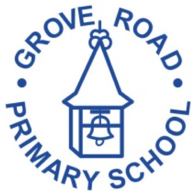 Swimming at Grove Road Primary School The National Curriculum in England for Physical Education states that all schools must provide swimming instruction either in key stage 1 or key stage 2. In particular, pupils should be taught to: swim competently, confidently and proficiently over a distance of at least 25 metres use a range of strokes effectively [for example, front crawl, backstroke and breaststroke]perform safe self-rescue in different water-based situations.Children are awarded certificates at the end of their swimming lessons to mark their achievements. These are awarded in Celebration Assembly at school. Children who do not make the expected outcomes in year 4 are given the opportunity to have swimming tuition again in year 5. All swimming tuition and lesson take place in the summer term of year 4. 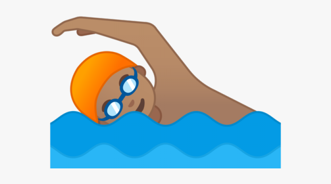 Can swim at 25mCan swim 50mCan swim 50m +Use a range of strokes Perform safe self-rescueYear 6 - 2017/18100%33%20%93%50%Year 6 - 2018/1994%23%6%94%60%Year 6- 2019/2067%20%20%67%33%